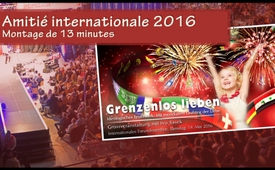 Paix fêtée avec 40 cultures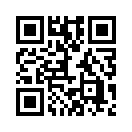 C’était un jour comme jamais personne n’en avait vu. Ce jour-là, c’est l’histoire du monde qui a été écrite. Plus de 40 nations ont déclaré leur amour pour d’autres pays, d’autres cultures et d’autres religions. Un feu d’artifice idéologique avec un défilé mondial de l’amour, un défilé du monde entier.Amitié Internationale du 14 mai 2016 
C’était un jour comme jamais personne n’en avait vu. Ce jour-là, c’est l’histoire du monde qui a été écrite. Plus de 40 nations ont déclaré leur amour pour d’autres pays, d’autres cultures et d’autres religions. Un feu d’artifice idéologique avec un défilé mondial de l’amour, un défilé du monde entier. Des réconciliations et des manifestations d’amour entre des pays et des religions déchirés :
« Nous avons besoin de vous, Ukrainiens ! Nous avons besoin de vous, Européens ! Nous avons besoin de vous, Américains ! Nous vous aimons ! 
Diversité culturelle en continu, inoubliable et révolutionnaire. 
Le nouveau monde est sans argent. 
Des repas gratuits avec un choix culinaire diversifié.
Retransmission en direct dans le monde entier, traduction simultanée en 13 langues, plus de 3 000 personnes ont participé en direct et aujourd’hui tu peux y participer sur www.sasek.tv/grenzenlos. Un grand rassemblement avec Ivo Sasek. 

Chaque personne ici présente, chaque personne dehors dans le monde, qui aspire à la justice, qui désire la justice et la pratique, est de Dieu. Un point c’est tout. C’est ainsi que le dit la Bible, ainsi que le dit le Coran, ainsi que le disent tous les livres de religions.
Salutation de la Turquie par vidéo : Je suis musulman, vous êtes chrétiens. Malgré tout il n’y a pas de barrière entre nous. Nos cœurs sont unis et nous tous, nous ne voulons qu’une chose, c’est de pouvoir vivre en paix.
Salutation d’amour des Kurdes : Nous avons 2 jambes, 2 mains, mais nous sommes une seule personne et non quatre ! C’est pourquoi nous disons ouvertement : nous avons besoin les uns des autres, nous vous aimons !
Salutation d’amour de Turquie : nous continuerons à soutenir et à aimer nos frères – les Kurdes et les Syriens qui sont dans la misère !
Salutation d’amour d’Albanie : Nous sommes un, que nous soyons musulmans ou chrétiens ! Nous nous serrons les coudes et nous sommes assis ensemble à table. Nous vous aimons, nous avons besoin les uns des autres.

On pourrait dire : A quel point les religions sont-elles terroristes ? Mais il vaut mieux inverser la question et demander : A quel point les terroristes sont-ils religieux ?
Salutation d’amour des Alevites : Notre désir, c’est le respect envers toutes les cultures, toutes les religions et tous les peuples.
Salutation d’amour de la scientologie : Pour nous la religion c’est la spiritualité, c’est le plaisir, la liberté.
Salutations d'amour de la Lettonie : Ce soir nous ouvrons notre cœur à vous tous. Nous disons : nous avons besoin de vous.


Nous devons à nouveau reconnaître que nous avons besoin les uns des autres. Sans l’aide d’au moins 15 nations, tu ne pourrais même pas aller à ton travail, tu comprends ça ? Le matin tu bois le thé de Chine, le café de Colombie, n’est-ce pas ? L’assiette dans laquelle tu manges vient de Hollande, les couverts de Solingen (D), n’est-ce pas ? Les épices de l’Inde (et des pays méditerranéens), les vêtements du Bangladesh.
Salutation d’amour d’Afrique : Ce n’est pas seulement nous les Africains qui sommes frères, mais avec vous tous nous sommes une famille complète. Nous avons besoin de vous et nous vous aimons.

Salutations d'amour d'Afrique : Ce ne sont pas seulement nous les africains qui sont frères, mais avec vous tous nous sommes une famille. Nous avons besoin de vous et nous vous aimons.
Salutation d’amour du Brésil : Nous avons compris que nous avons besoin les uns des autres.
Salutation d’amour de Suède : Nous avons besoin de vous !
Salutation d’amour d’Islande : Nous vous aimons et nous avons besoin de vous.
Salutation d’amour de Hongrie : Nous vous aimons
Salutation d’amour d’Autriche : Aucune guerre ne doit détruire notre vie. Nous vous aimons !
Salutation d’amour d’Italie : Nous vous aimons, peuples de tous pays.
Salutation d’amour de France : Nous avons besoin de vous. Merci !
Salutation d’amour de Roumanie  
Salutation d’amour de Pologne : Nous avons besoin les uns des autres.
Salutation d’amour de Thaïlande : Nous allons sourire à nouveau ensemble. Nous vous aimons et nous avons besoin de vous.
Salutation d’amour de Suisse : Nous voulons vous dire que nous avons besoin de vous comme notre complément. Nous vous aimons ! Nous vous aimons ! 
Salutation d’amour d’Espagne 

De même que chaque religion a ses déviationnistes, ses déviants, qui l’ont éloignée de son origine et l’ont menée dans quelque chose de faux, de même chaque religion est dépendante de ses vainqueurs. Et cette matrice qui est agissante, est une matrice de vainqueur. Mais, vois-tu, des groupes irréconciliables particuliers, il y en a partout. Dans le sport aussi tu as ceux qui sont pleins d’esprit (des groupes particuliers aussi dans le sport… ceux qui sont pleins d’esprit), dans le sport aussi tu as des mystiques, dans le sport aussi tu as des légalistes, dans le sport aussi tu as des extrémistes. Là tu les as, les terroristes – du pacifique jusqu’au terroriste, tu les as tous. Dans le sport aussi tu as les actifs, dans le sport aussi tu as les indolents, qui laissent tout faire aux autres – Et donc n’en fais pas toujours un problème religieux ! C’est la même bêtise que d’associer la religion avec le terrorisme, uniquement parce que cela arrive, ce serait tout aussi bête de réunir le sport avec le terrorisme. Tu comprends cela. Chaque domaine a ses déviationnistes !! Chaque domaine !

Salutation d’amour du Luxembourg : Nous ne nous laissons plus monter les uns contre les autres. Nous avons besoin de vous tels que vous êtes.
Salutation d’amour d’Afghanistan : Nous avons besoin de vous pour amener ensemble la lumière dans ce désordre.
Salutation d’amour des Pays-Bas : Nous avons besoin de vous. Nous voulons vous écouter.  
Salutation d’amour de Bulgarie : Notre peuple veut le meilleur pour le monde entier. Nous sommes un, nous vous aimons.
Salutation d’amour des Philippines : La vérité, la justice et la paix pour aimer. Nous vous aimons !
Salutation d’amour de Belgique 

Nous pouvons FAIRE, FAIRE, faire ce qui est juste !!!
Et nous arrêtons d’entrer dans ces maudites divisions !

Salutations d'amour d'Allemagne : Produire la paix sans armes – c’est encore quelque chose qui nous attend. Il y a beaucoup à faire. Allons-y ! Ensemble nous pouvons bouger beaucoup de chose ! Nous avons besoin de vous tous ! Nous vous aimons !
Salutation d’amour de la République tchèque : Même si l’ennemi a voulu diviser les Tchèques et les Slovaques, nous ne voulons jamais abandonner notre amitié.
Salutation d’amour de Slovénie : Nous souhaitons l’unité et la fraternité entre les nations. Nous vous aimons et nous voulons la paix.
Salutation d’amour d’Iran par vidéo  L’Iran et les Iraniens aiment la paix, c’est un pays qui aime la paix. Un grand merci, avec amour et à bientôt. 
Salutation d’amour de Syrie : « J’ai une question : Pourquoi cette guerre ? »
« Nous voulons la paix pour la Syrie, pour la Palestine et pour toute la terre. »
Salutation d’amour de Palestine : En 1967 j’ai vécu la guerre des 6 jours et les guerres suivantes, dont nous sommes toujours les victimes. Malgré tout je pose un signe de paix. J’ai mis de côté mes expériences et tous les souvenirs, afin de rencontrer l’ennemi. Que la paix soit avec vous !
Salutation d’amour d’Israël : Nous disons : Assez de guerre ! C’est le temps pour la paix et pour aimer !
Salutation d’amour des USA : Nous sommes toi, nous sommes un. C’est ça, 
Salutation d’amour des USA par vidéo : Nous avons tous besoin les uns des autres.
Salutation d’amour du Vietnam : Dans toutes les situations nous souhaitons la fraternité et la paix.
Salutation d’amour de Chine par vidéo : Nous vous aimons et nous voulons le meilleur pour le monde entier.
Salutation d’amour de Russie « Chorowod » jamarka russe : Ukrainiens, nous avons besoin de vous ! Européens, nous avons besoin de vous ! Américains, nous avons besoin de vous ! Nous vous aimons !
Salutation d’amour d’Ukraine  Au nom de tous les véritables patriotes je voudrais spécialement souligner : Nous vous aimons, les Russes !

A tous les pouvoirs établis, à tous ceux qui provoquent les guerres et ceux qui voudraient que ces peuples merveilleux se haïssent, qui voudraient envoyer nos fils à la guerre –voici la voix contre : Non, nous ne voulons pas ! NON, NOUS NE VOULONS PAS ! Pas de guerre ! Pas de guerre ! Pas de guerre ! Plus jamais la guerre ! Plus jamais la guerre ! Nous nous aimons les uns les autres ! Nous nous aimons !

Posez un signe contre la division et la guerre en partageant aujourd’hui encore le feu d’artifice de l’amour avec le monde entier : 
www.sasek.tv/grenzenlosde .Sources:www.sasek.tv/grenzenlosCela pourrait aussi vous intéresser:#DaN-fr - Des autres nouvelles - www.kla.tv/DaN-frKla.TV – Des nouvelles alternatives... libres – indépendantes – non censurées...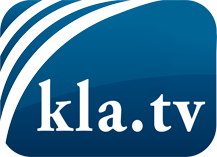 ce que les médias ne devraient pas dissimuler...peu entendu, du peuple pour le peuple...des informations régulières sur www.kla.tv/frÇa vaut la peine de rester avec nous! Vous pouvez vous abonner gratuitement à notre newsletter: www.kla.tv/abo-frAvis de sécurité:Les contre voix sont malheureusement de plus en plus censurées et réprimées. Tant que nous ne nous orientons pas en fonction des intérêts et des idéologies de la système presse, nous devons toujours nous attendre à ce que des prétextes soient recherchés pour bloquer ou supprimer Kla.TV.Alors mettez-vous dès aujourd’hui en réseau en dehors d’internet!
Cliquez ici: www.kla.tv/vernetzung&lang=frLicence:    Licence Creative Commons avec attribution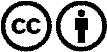 Il est permis de diffuser et d’utiliser notre matériel avec l’attribution! Toutefois, le matériel ne peut pas être utilisé hors contexte.
Cependant pour les institutions financées avec la redevance audio-visuelle, ceci n’est autorisé qu’avec notre accord. Des infractions peuvent entraîner des poursuites.